ЧОРТКІВСЬКА    МІСЬКА    РАДА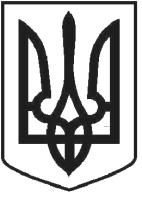 ВИКОНАВЧИЙ КОМІТЕТР І Ш Е Н Н Я13 квітня 2021 року                                                                                   № 212 Про виділення в окремий об’єкт нерухомого майнашляхом присвоєння адреси на 1/2 частини нежитлового приміщення по вул. Копичинецька,  132 А в м. Чортків.Власник – Маліцький Віктор Іванович Розглянувши заяву гр. Маліцького В.І., від 18.03.2021, представлені матеріали та відповідно до Закону України «Про регулювання містобудівної діяльності», Постанови Кабінету Міністрів України від 25.05.2011 №559 «Про містобудівний кадастр», рішення Чортківської міської ради від 19.02.2016 №111 «Про затвердження Порядку присвоєння та зміни поштових адрес об’єктам нерухомого майна в місті Чорткові», рішення Чортківської міської ради від 06.09.2016 №302 «Про внесення змін до Порядку присвоєння та зміни поштових адрес об’єктам нерухомого майна в місті Чорткові», керуючись підпунктом 10 пункту «б»  статті 30 Закону України «Про місцеве самоврядування в Україні»,  виконавчий комітет міської радиВИРІШИВ :1.Виділити в окремий об’єкт нерухомого майна 1/2 частини  нежитлового приміщення із комплексу по вул. Копичинецька,  132,  що розташована на  земельній ділянці з кадастровим номером: 6125582200:01:001:0903, шляхом присвоєння окремої адреси.  2.На виділений об’єкт нерухомого майна – 1/2 частини  нежитлового приміщення присвоїти адресу вул. Копичинецька,  132, м. Чортків, власник – Маліцький Віктор Іванович.3. Копію рішення направити до відділу архітектури та містобудівного кадастру управління комунального господарства, архітектури та капітального будівництва міської ради, заявнику.4. Контроль за виконанням даного рішення покласти на начальника відділу архітектури та містобудівного кадастру управління комунального господарства, архітектури та капітального будівництва міської ради Василя Грещука.Міський голова                                                    	         Володимир ШМАТЬКО